JOB OBJECTIVE: To secure a position where I can apply my work experience and to enhance my gained knowledge and potentials at their fullest and to acquire further advancement. PROFESSIONAL QUALIFICATION: Efficiently handle multiple tasks and projects simultaneously.  Have expertise in total customer satisfaction and with a wide knowledge in sales that produce results in terms of company profitabilityReadily assimilate and grasp new methods and information.EMPLOYMENT HISTORY:  WAITRESS/CASHIER/BARISTA at LA BROICHE   (March 27,2013 to present)Souq Extra Mall,Al Bateen,Al Ain UAEResponsible for giving excellent service to customers.Ensure warm welcome and attend request of the customer satisfaction.CASHIER/SERVICE  CREW at  BURGER KING   (Sept.13, 2011 to March 9,2013)Marina Mall, Me LLC, Abu Dhabi UAEResponsible for giving excellent service to customers.Ensure warm welcome and attend request of the customer satisfaction.Perform proper stock inventory to keep products in best quality.CASHIER at TANDOOR-INNMarina Mall, Me LLC, Abu Dhabi UAE  (Sept.13, 2010 to Sept.12, 2011)Responsible for giving excellent service to customers.Ensure warm welcome and attend request of the customer satisfaction.Perform proper stock inventory to keep products in best quality.CASHIER/BARIST/WAITRESS at  BLUEJAY COFFE AND DELI (June26, ‘09 to June 26, ‘10)Gen. Luna St, Ilo-Ilo City, PhilippinesResponsible for giving excellent service to customers.Ensure warm welcome and attend request of the customer satisfaction.Machine Operator at AMKOR ANAM (Feb. 24, 2008 to Feb. 24, 2009)Muntinlupa City, PhilippinesResponsible for actual operation of Die Attached Machines (essec12, tsd13 model)Maintain Good product quality by observing quality standardMaintain area cleanliness and arrangement Service Crew at KENTUCKY FRIED CHICKEN (KFC)       (March 8, 2007 to Sept. 8, 2008)SLEX, San Pedro Laguna, PhilippinesResponsible for giving excellent service to customers.Ensure warm welcome and attend request of the customer satisfaction.Sales Clerk/Promo dicer at SM Department Store   (Aug.12,2006 to Feb.12, 2007)Manduriao, Ilo-Ilo City, PhilippinesProduct endorserResponsible for product sales and Inventory.EDUCATIONAL INFORMATION:Certificate in Hotel and Restaurant Management WEST NEGROS UNIVERSITY - Bacolod City, Philippines   (March, 2001~2003)PERSONAL INFORMATION:Nationality	: FilipinoCivil Status	: Single Visa Status	: Employment Visa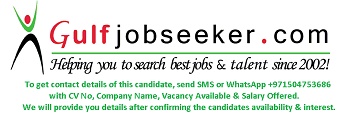     Gulfjobseeker.com CV No: 1518396